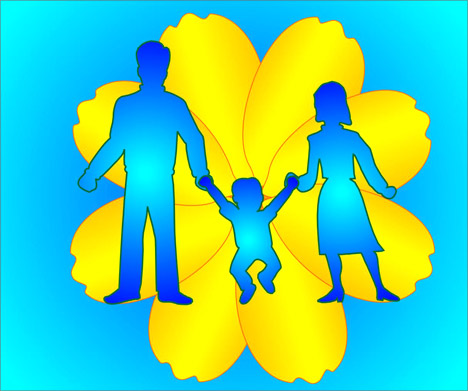 МесяцАктивные формы работыНаглядная информация и мероприятияЦель работыИндивидуальные мероприятияСентябрь1.Сотрудничество педагогов, родителей и специалистов в подготовке к учебному году.2. Родительское собрание «Задачи обучения и воспитания в подготовительной к школе группе»3. Вечер воспоминаний о лете детей и родителей.4. Подготовка к празднику «День дошкольного работника».Оформление родительского уголка: информация о режиме дня, о сетке образовательной деятельности, о задачах учреждения на новый учебный год и задачах по развитию и обучению детей.Памятка «30 золотых правил воспитания».Критерии подготовки к школе.Информация об особенностях развития детей 6-7 лет.Подготовка к выпускному балу.Фотовернисаж «Как я провёл лето?» (с рассказами детей)Оформление поздравлений для работников детского сада.Куда пойти с ребенком в сентябре.Информационный листок с фотографиями деятельности детей группы за месяц.Выставки « чудо овощи» « Поделки с грядки»Установить на начало учебного года оптимальный уровень взаимодействия педагогов детского сада, родительского комитета и всех родителей.Развивать желание семей общаться друг с другом по вопросам развития детей.Привлечь родителей к работе детского сада.Дать задуматься о проблемах воспитания ребёнка.Диагностика детей специалистами, индивидуальные беседы с родителями.Сбор родительского комитета по планированию дел на учебный год.Советы специалистов родителям по подготовке детей к школе.  Выставка « чудо овощи»Выставка поделок из овощей.Октябрь1. Выставка «Дары осени».2. День пожилых людей.3.Подготовка к празднику Осени.4 «осень в моем городе»5Разработка анкеты « выпускной 2014»6 « Животные в магнитах"Пословицы, стихи и загадки об осени.Папка-передвижка «Осенние забавы».Выставка детских работ «Осенняя  палитра».Создание газеты  с фотографиями и рассказами детей о достопримечательностях микрорайона и своём доме. Проект « Уроки в лесной школе»Проект « Любимый сердцу уголок»Работа с родителями по запросу.Развивать творческие способности детей и родителей.Сплотить людей разных поколений.Привлечь родителей к развитию у детей связной речи: составлению минирассказов с детьми.Привлечь родителей к оформлению уголка родного края. Картотека «Песни об осени».Привлечение к сбору природного и бросового материала для творчества детей.Рекомендации родителям по развитию наблюдательности у детей».Консультация «Питание в детском саду».Ноябрь1. Праздник мира и согласия.2 «наша родина Россия»2. Неделя здоровья.«Веселые старты».3. Мастер-класс «Мир увлечений семьи».4 День Матери.Беседа с детьми о значении мира на земле.Конкурс рисунка «Мирное детство». Конкурс стихов.Приглашение родителей на зарядки и «весёлые старты».Папка-передвижка « Режим дня ».Родительское собрание «Учимся общаться и дружить».Изготовление детьми поздравления и подарков для мам.Концерт для мам  сказка « Проказница осень»Информационный листок с фотографиями деятельности детей группы за месяц.Работа с родителями по запросу.Научить родителей понимать детское настроение, отношение к окружающему.Укрепить понимание здорового образа жизни в семье.Знакомство детей с женскими профессиями и досугом мам.Узнать тенденции семейного воспитания семей.Анкетирование родителей «Как я знаю своего ребёнка».Консультация для родителей «Как приучить ребенка делать зарядку».Договориться о презентации интереса семьи: вышивка, кулинария и выпечка.Декабрь1. Участие в  конкурсе «Новогодняя фантазия»..3.Праздник у ёлки сДедом.Морозом и Снегурочкой.Папка-передвижка «Игры для развития детей 6-7 лет».Статья «Осторожно, телевизор».Выставка совместных работ детей в вестибюлях детского сада.Оформление группы к новогоднему празднику.Папка-передвижка «Зимние забавы и развлечения», стихи о зиме и народных приметах.Почта «Деда Мороза» с пожеланиями детей.Изготовление детьми приглашения на праздник.Информационный листок с фотографиями деятельности детей группы за месяц.Работа с родителями по запросу.Показать родителям значимость развивающих игр для развития интеллектуальных способностей у детей.Привлечь родителей к украшению группы, подготовке костюмов и атрибутов для новогоднего утренника.Консультация «Игры, в которые можно играть всей семьёй».Беседы о необходимости контроля за просмотром телепередач детьми.Образцы поделок из природного материала.Работа с родительским комитетом по подготовке подарков для детей.Январь1. Неделя «Святки».Новый год.2 игрушки наших мам и пам-выставкаВыпуск иллюстрированной книжки, сказок про звёздочку, сочинённых детьми.Папка-передвижка «Зимние виды спорта».Консультация для родителей «Организация самостоятельной деятельности детей».Мастер-класс для родителей «Изготовление чесночных бус, кулончиков для профилактики заболеваний верхних дыхательных путей».Родительское собрание «Я хочу в школу» + «Достижения детей».+ выпускнойРабота с родителями по запросу.Показать важность знаний о малых формах фольклора (пословицы, приметы, загадки), народных играх.Уточнить знания детей и их родителей об исторических событиях.Привлечь родителей к развитию у детей знаний о временных представлениях (календаре, месяцах, днях недели).Беседы: чтобы дети не болели.Привлечение к чтению легенд и историй о жизни в древности.Картотека «Что рекомендуем прочитать ребёнку».Подборка книг, энциклопедий  об истории, отечественных мультфильмов и познавательных телепередач на DVD.Февраль1. реализация проекта « Защитники отечества»Конкурс чтецов  « Зимушка хрустальная»2. Презентация «Моя Армия».3.Проводы русской зимы.Стенд «Интересные высказывания наших детей».Консультация «Речевые игры по дороге в детский сад».Конкурс творческих работ «Военная техника» (совместно с папами).Выставка портретов «Я и папа», нарисованных детьми.Изготовление поздравительной газеты для мужчин ко дню Защитников Отечества.Информационный листок с фотографиями деятельности детей группы за месяц. Оформить газету с рассказами детей «Папа – лучший друг!» Провести анкетирование«Самостоятелен ли Ваш ребенок?».Работа с родителями по запросу.Совместно развивать и обучать детей русскому языку.Нацелить родителей на приобщение детей к литературным произведениям.Приобщить пап к воспитанию и развитию детей, учиться с ребёнком разрабатывать конструктивно-творческий план работы, выполняя его поэтапно.Привлечь к традициям, показать важность совместных мероприятий на свежем воздухе.Советы логопеда по развитию связной речи.Консультация на тему: «Как научить детей составлять пересказ».Сбор  материала и иллюстраций военной техники российской армии.Советы с использованием наглядных примеров, схем «Что можно сделать совместно с ребёнком».Привлечение малоактивных родителей к участию в совместных праздниках с детьми.Март1. Выпуск газеты «Доброе слово о маме».2. Совместное мероприятие «Созвездие талантов».3. Практическое занятие для родителей: «Вечер вопросов и ответов.Оформление выставки рисунков, поделок, вышивок, картин с цветами под девизом: «Я для любимой мамочке делаю подарочки».Картотека пословиц о маме, добре, ласке и заботе.Книга рассказов детей «Как я помогаю маме».Папка «Природа в поэзии: Весна».Изготовление совместных работ на тему: «Весеннее настроение».Провести праздник для мам и бабушек, организовать чаепитие.Информационный листок с фотографиями деятельности детей группы за месяц.Работа с родителями по запросу.Доставить мамам радость, показать её значимость и воспитывать уважение к нёй.Развивать у детей желание радовать мам своими достижениями (рисунками, пожеланиями, добрыми словами и работами).Воспитывать дружеские взаимоотношения между родителями, желание совместно находить ответы на вопросы по воспитанию детей.Привлечение малоактивных родителей к активному участию в жизни группы.Дать рекомендации по развитию речемыслительной деятельности у детей, используя наглядное моделирование: пиктограммы, заместители..Апрель1. Акция «День чтения вслух» - посвящённая международному дню детской книги.2. Тематическая неделя «Путешествие в страну Здоровья».3. Презентация: «Мир космоса».4. Подготовка ко Дню Земли.«Птицы и весна»«Моя любимая книга» - презентация ребёнком своей любимой книги.Выставка художественной литературы «Писатели – детям».Памятка «Прививаем детям любовь к чтению».Олимпиада старших дошкольников.Час здоровья «На здоровье».Памятка «Витамины в продуктах».Папка – передвижка «Весенние забавы».Выставка рисунков и работ по теме: «Космос».Подбор пословиц о труде.Посадка семян цветов на рассаду, создание дневника наблюдений.Информационный листок с фотографиями деятельности детей группы за месяц.Провести анкетирование «Уровень подготовки ребенка к школе».Работа с родителями по запросу.Повысить качество работы родителей с детьми по использованию детской книги в их познавательно-речевом и художественно-эстетическом развитии.Привлечь родителей к созданию условий для развития интереса детей к книгам дома и в детском саду.Закрепить знания о правильном питании, режиме, ЗОЖ. Совместные трудовые поручения.Воспитывать интерес к земле, желание ухаживать и беречь красоту.Консультация «Научите ребёнка любить книги».Советы по покупке детских книг.Памятка «Режим дня дошкольника».Подбор книг и энциклопедий о космосе.Помощь в организации экскурсий в лес.Сбор семян цветов.Беседы с родителями.Май1. Презентация: «Русским воинам слава».2. Акция «Пусть цветёт наш сад».3. Тематическая неделя «До свидания, детский сад».Встречи с интересными людьми: приглашение ветерана для бесед с демонстрацией медалей и орденов.Выставка рисунков и совместных работ на тему «Великая отечественная война».Альбом рисунков детей « Весна – красна».Информационный листок с фотографиями деятельности детей группы за месяц.Стенд высказываний детей: «Почему я хочу в школу»Родительское собрание «Готовность к школе».Награждение активных родителей грамотами и благодарственными письмами от группы.  Работа с родителями по запросу.Воспитание уважения к историческому прошлому своего народа на примере подвигов, совершённых в годы ВОВ.Объединить усилия педагогов и родителей по приобщению детей к познанию своего города, углублению представлений о семье, культуре.Дать некоторые знания родителям о кризисе 7-ми лет и путях его преодоления, нацелить на продолжение работы по подготовке детей в школу в летний период.Советы по общению с детьми некоторым родителям.Памятки по безопасности в разных жизненных ситуациях.Детские портфолио.Анкетирование «Родитель – ребёнок – детский сад».Помощь родителей в оформлении участка детского сада.Работа с родительским комитетом по подготовке выпускного вечера для детей.Консультация «Кризис 7-ми лет».